                                   СОГЛАСОВАНО                                                                                                                                                    УТВЕРЖДАЮ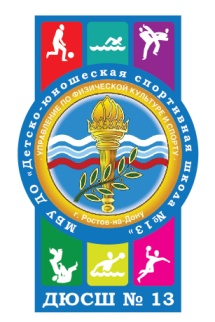                                   Зам. директора по УСР                                                                                                             Директор МБУ ДО «ДЮСШ №13                                  МБУ ДО «ДЮСШ №13»                                                                                                         _________________Ю.В. Смирнов                                  А.А. Чернышов_________                                                                                                      Пр. №       от «    »__________2015г.                    РАСПИСАНИЕучебно-тренировочных занятий на 2015 учебный годОтделение Кудо№Ф.И.О.Этап подготовкиПонедельникВторникСредаЧетвергПятницаСубботаВоскресеньеБлажко Максим Леонидович8.928.148.08.541НП-2 г.о.---------10.00-11.30______10.00-11.30---------10.00-11.30---------Блажко Максим Леонидович8.928.148.08.542НП-2 г.о.---------17.00-18.30______17.00-18.30---------17.00-18.30---------Манвелян Ашот Микоелович8.952.604.54.41 1НП-2 г.о16.30-18.00_______16.30-18.00----------16.30-18.00--------------------Манвелян Ашот Микоелович8.952.604.54.412НП-2 г.о18.15-19.45________18.15-19.45---------18.15-19.45----------------------